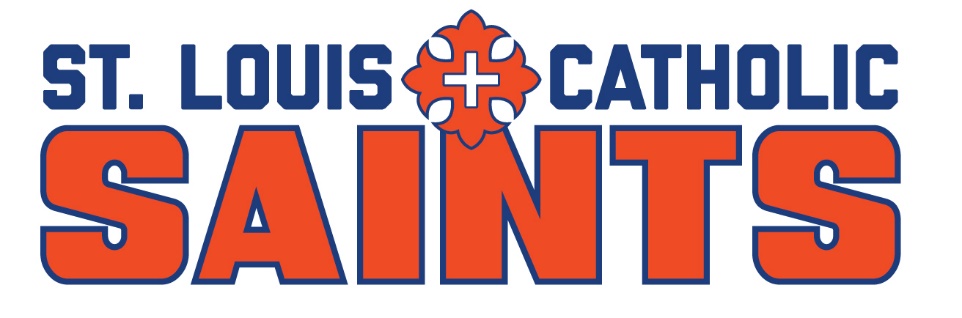 Dear Coach,The dates for the 19th annual St. Louis Catholic High School Invitational tournament are Monday, March 25, and Tuesday, March 26, 2024.  This unique high school event will be played at Lake Charles CC and the Contraband Bayou GC.  Entry fee is $120 per player, which covers both rounds and a meal each day. Shotgun starts will be at 11 a.m. both days.Regards,Pat NeckHead Golf Coach/Athletic DirectorEmail your response, lineup, and shirt sizes to pneck@slchs.org by February 29, 2024.School Name:  										Coach:   										Contact Info: Email 				  Cell								 	 Yes, we plan on playing  	  	 No, we cannot playIf playing, please circle one:         BOYS ONLY       GIRLS ONLY       BOTHPlayer 1		_______________________		Size_____Player 2		_______________________		Size_____Player 3		_______________________		Size_____Player 4		_______________________		Size_____Player 5		_______________________		Size_____